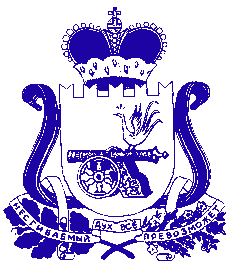 Администрация муниципального образования «Сафоновский район» Смоленской областиРАСПОРЯЖЕНИЕот 25.04.2019 № 236-рРассмотрев представленные Андрющенковой Анной Сергеевной и ООО «Золотые времена» заявления и прилагаемые к ним документы, в соответствии со статьями 5.1, 38 и 40 Градостроительного кодекса Российской Федерации, руководствуясь постановлением Администрации Сафоновского городского поселения Сафоновского района Смоленской области от 31.03.2010 № 10 «Об утверждении Положения о порядке проведения публичных слушаний и учета мнения граждан при осуществлении градостроительной деятельности на территории Сафоновского городского поселения Сафоновского района Смоленской области», решением Совета депутатов Сафоновского городского поселения Сафоновского района Смоленской области от 26.08.2015 № 47/2 «О порядке организации и проведения публичных слушаний в Сафоновском городском поселении Сафоновского района Смоленской области», Уставом муниципального образования «Сафоновский район» Смоленской области, 1. Провести публичные слушания 03 июня 2019 года в 16.00 в здании Администрации муниципального образования «Сафоновский район» Смоленской области, кабинет 317 (Смоленская область, г. Сафоново,                          ул. Ленина, д. 3). 2. На публичных слушаниях рассмотреть:1) вопрос о предоставлении разрешения на отклонение от предельных параметров разрешенного использования в части разрешения строительства объекта капитального строительства на земельном участке площадью менее предельного минимального размера земельного участка и уменьшения количества парковочных мест на земельном участке с кадастровым номером 67:17:0010318:85, расположенном по адресу: Смоленская область, г. Сафоново, ул. Первомайская, д. 80, и на земельном участке с кадастровым номером 67:17:0010318:86, расположенном по адресу: Смоленская область, г. Сафоново, проезд Калинина, д. 1.2) вопрос о предоставлении разрешения на отклонение от предельных параметров разрешенного строительства в части разрешения строительства объекта капитального строительства на земельном участке площадью менее предельного минимального размера земельного участка и уменьшения количества парковочных мест на земельном участке с кадастровым номером с кадастровым номером 67:17:0010319:0003, расположенном по адресу: Смоленская область, г. Сафоново, ул. Советская, д. 58.3. В целях соблюдения права человека на благоприятные условия жизнедеятельности, прав и законных интересов правообладателей земельных участков и объектов капитального строительства провести публичные слушания по вопросам отклонения от предельных параметров разрешенного строительства, реконструкцию объектов капитального строительства с участием граждан, проживающих в пределах территориальной зоны, в границах которой расположены земельные участки или объект капитального строительства, применительно к которым запрашивается разрешение.4. Создать комиссию по проведению публичных слушаний по вопросу отклонения от предельных параметров разрешенного строительства, реконструкции объектов капитального строительства (далее – комиссия) в следующем составе:5. Определить место нахождения комиссии по адресу: Смоленская область, г. Сафоново, ул. Ленина, д. 3, каб. 332, главный специалист – строительный инспектор Администрации муниципального образования «Сафоновский район» Смоленской области.6. Комиссии направить сообщения о проведении публичных слушаний по вопросу отклонения от предельных параметров разрешенного строительства, реконструкции объектов капитального строительства, имеющих общие границы с земельными участками, применительно к которым запрашивается данное разрешение, правообладателям объектов капитального строительства, расположенных на земельных участках, имеющих общие границы с земельными участками, применительно к которым запрашивается данное разрешение, и правообладателям помещений, являющихся частью объектов капитального строительства, применительно к которым запрашивается данное разрешение, лицам, законные интересы которых могут быть нарушены в связи с реализацией таких проектов.7. С эскизными проектами объектов капитального строительства, рассматриваемых на публичных слушаниях, можно ознакомиться по адресу:  Смоленская область, г. Сафоново, ул. Ленина, д. 3, каб. 332 (здание Администрации муниципального образования «Сафоновский район» Смоленской области), а также на официальном сайте Администрации муниципального образования «Сафоновский район» Смоленской области в информационно-телекоммуникационной сети «Интернет» в разделе «Градостроительная деятельность».8. Предложить жителям города Сафоново Смоленской области письменно направлять мнения и рекомендации в комиссию до 31 мая 2019 года.9. Опубликовать настоящее распоряжение в средствах массовой информации и на официальном сайте Администрации муниципального образования «Сафоновский район» Смоленской области в информационно-телекоммуникационной сети «Интернет».Глава муниципального образования«Сафоновский район»  Смоленской области					В.Е.БалалаевО проведении публичных слушаний  по вопросу отклонения от предельных параметровразрешенного строительства, реконструкцииобъектов капитального строительства Голоскок Николай Николаевич-первый заместитель Главы муниципального образования «Сафоновский район» Смоленской области, председатель комиссииЛитвиноваИрина Александровна-главный  специалист – строительный инспектор Администрации муниципального образования «Сафоновский район» Смоленской области, секретарь комиссииЧлены комиссии:ЛыжоваЕкатерина Николаевна-заместитель председателя комитета по имуществу, градостроительству и землепользованию Администрации муниципального образования «Сафоновский район» Смоленской области, МалютинаАнтонина Анатольевна-председатель комитета по строительству и жилищно-коммунальному хозяйству Администрации муниципального образования «Сафоновский район» Смоленской областиФедькинаНаталья Владимировна-начальник юридического отдела Администрации муниципального образования «Сафоновский район» Смоленской областиШаповаловаСветлана Викторовна-Глава муниципального образования Сафоновского городского поселения Сафоновского района Смоленской области (по согласованию)